										           Проєкт С. Пашко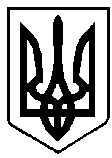 ВАРАСЬКА МІСЬКА РАДА______сесія VIII скликанняР І Ш Е Н Н Я 12.05.2023                                       м. Вараш                       №2430-ПРР-VIII-7160Про зміну назви Вараського міського  центру соціальних  служб на Вараський центр соціальних служб та послуг, затвердження Положення про Вараський центр соціальних служб та послуг в новійредакціїЗ метою створення необхідних умов надання громадянам якісних соціальних послуг, на підставі законів України «Про державну реєстрацію юридичних осіб, фізичних осіб-підприємців та громадських формувань», «Про соціальні послуги», постанов Кабінету Міністрів України від 01 червня 2020 року № 479 «Деякі питання діяльності центрів соціальних служб», керуючись пунктом 2 Положення про Вараський міський центр соціальних служб,  відповідно до статей 25, 59 Закону України «Про місцеве самоврядування в Україні» Вараська міська радаВИРІШИЛА:1. Змінити назву Вараського міського центру соціальних служб на Вараський центр соціальних служб та послуг.2. Затвердити Положення про Вараський центр соціальних служб та послуг № 7160-П-03 в новій редакції, що додається.3. Змінити відомості, що містяться в Єдиному державному реєстрі юридичних осіб, фізичних осіб-підприємців та громадських формувань щодо засновника в частині зміни адреси, а саме: 34403, Україна, Рівненська область, Вараський район, місто Вараш, майдан Незалежності, буд. 1. 4. Уповноважити директора Вараського міського центру соціальних служб подати документи для внесення змін до Єдиного державного реєстру юридичних осіб, фізичних осіб-підприємців та громадських формувань.  5. Визнати такими, що втратили чинність, рішення Вараської міської ради від 06 жовтня 2020 року № 1852 "Про перейменування Вараського міського центру  соціальних служб  для сім’ї, дітей та молоді та затвердження Положення про Вараський міський центр соціальних служб», від 17 листопада 2021 року № 1020 «Про внесення змін до положення про Вараський міський центр соціальних служб».	6. Пункт 5 набирає чинності з моменту державної реєстрації змін про юридичну особу.	7. Контроль за виконанням цього рішення покласти на заступника міського голови з питань діяльності виконавчих органів ради відповідно до розподілу функціональних обов’язків, постійну комісію з питань соціального захисту та охорони здоров’я та комісію з питань бюджету, фінансів, економічного розвитку та інвестиційної політики.Міський голова                                                                        Олександр МЕНЗУЛ